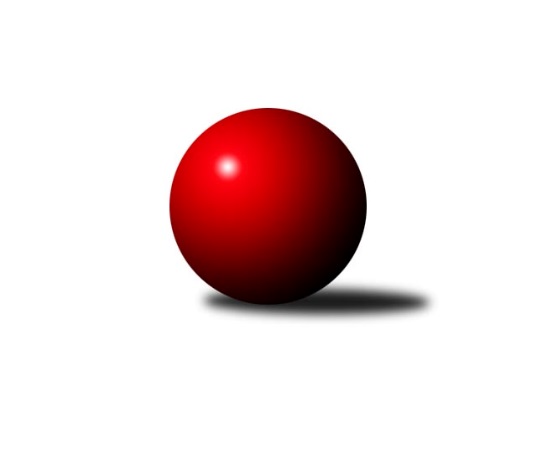 Č.2Ročník 2014/2015	20.9.2014Nejlepšího výkonu v tomto kole: 3279 dosáhlo družstvo: TJ Spartak Přerov1. KLZ 2014/2015Výsledky 2. kolaSouhrnný přehled výsledků:SKK  Náchod	- TJ Sokol Husovice	8:0	       kontumačně		20.9.KK Zábřeh	- TJ Sokol Duchcov	7:1	3211:3152	15.0:9.0	20.9.TJ Valašské Meziříčí	- SKK Jičín	8:0	3265:3059	16.5:7.5	20.9.KK Konstruktiva Praha 	- TJ Lokomotiva Česká Třebová	5:3	3178:3013	16.0:8.0	20.9.KK Slavia Praha	- KK Blansko 	7:1	3255:3172	14.5:9.5	20.9.TJ Spartak Přerov	- KC Zlín	6:2	3279:3230	14.0:10.0	20.9.Tabulka družstev:	1.	KK Zábřeh	2	2	0	0	13.0 : 3.0 	28.0 : 20.0 	 3229	4	2.	KK Slavia Praha	2	2	0	0	12.0 : 4.0 	28.5 : 19.5 	 3304	4	3.	TJ Spartak Přerov	2	2	0	0	11.0 : 5.0 	28.5 : 19.5 	 3310	4	4.	TJ Valašské Meziříčí	2	1	0	1	11.0 : 5.0 	26.0 : 22.0 	 3286	2	5.	SKK  Náchod	2	1	0	1	9.0 : 7.0 	31.0 : 17.0 	 2980	2	6.	KC Zlín	2	1	0	1	9.0 : 7.0 	27.0 : 21.0 	 3183	2	7.	KK Konstruktiva Praha	2	1	0	1	8.0 : 8.0 	25.0 : 23.0 	 3255	2	8.	KK Blansko	2	1	0	1	6.0 : 10.0 	24.5 : 23.5 	 3298	2	9.	SKK Jičín	2	1	0	1	6.0 : 10.0 	23.5 : 24.5 	 3216	2	10.	TJ Lokomotiva Česká Třebová	2	0	0	2	5.0 : 11.0 	16.0 : 32.0 	 3141	0	11.	TJ Sokol Duchcov	2	0	0	2	4.0 : 12.0 	19.0 : 29.0 	 3201	0	12.	TJ Sokol Husovice	2	0	0	2	2.0 : 14.0 	11.0 : 37.0 	 3200	0Podrobné výsledky kola:	 SKK  Náchod		8:0		TJ Sokol Husovicerozhodčí: KONTUMACE	 KK Zábřeh	3211	7:1	3152	TJ Sokol Duchcov	Dana Wiedermannová	127 	 139 	 134 	159	559 	 2:2 	 544 	 134	134 	 140	136	Olga Bučková	Lenka Kubová	130 	 133 	 129 	122	514 	 2:2 	 512 	 133	152 	 123	104	Renata Rybářová	Pavlína Keprtová	123 	 133 	 128 	141	525 	 4:0 	 496 	 122	123 	 126	125	Růžena Svobodová	Romana Švubová	141 	 140 	 150 	123	554 	 2:2 	 564 	 155	136 	 138	135	Simona Koutníková	Olga Ollingerová	126 	 133 	 125 	131	515 	 3:1 	 511 	 121	130 	 116	144	Nikol Plačková	Lenka Horňáková	123 	 151 	 143 	127	544 	 2:2 	 525 	 127	129 	 137	132	Adéla Kolaříkovározhodčí: Nejlepší výkon utkání: 564 - Simona Koutníková	 TJ Valašské Meziříčí	3265	8:0	3059	SKK Jičín	Vendula Šebková	145 	 155 	 136 	132	568 	 3:1 	 486 	 118	116 	 138	114	Martina Tomášková	Lucie Šťastná	124 	 138 	 141 	127	530 	 2.5:1.5 	 505 	 129	128 	 121	127	Helena Šamalová	Klára Zubajová	128 	 141 	 128 	146	543 	 2:2 	 539 	 139	132 	 106	162	Marie Říhová	Lucie Pavelková	114 	 116 	 140 	128	498 	 3:1 	 498 	 135	107 	 129	127	Alena Šedivá	Markéta Jandíková	133 	 134 	 148 	134	549 	 3:1 	 496 	 111	128 	 122	135	Monika Hercíková	Natálie Topičová	138 	 137 	 165 	137	577 	 3:1 	 535 	 122	121 	 144	148	Markéta Hofmanovározhodčí: Nejlepší výkon utkání: 577 - Natálie Topičová	 KK Konstruktiva Praha 	3178	5:3	3013	TJ Lokomotiva Česká Třebová	Marie Chlumská	131 	 127 	 139 	117	514 	 1:3 	 556 	 128	140 	 145	143	Ludmila Johnová	Veronika Petrov	141 	 136 	 156 	130	563 	 4:0 	 495 	 133	119 	 115	128	Lucie Kaucká	Ludmila Holubová	151 	 131 	 122 	142	546 	 3:1 	 448 	 110	103 	 130	105	Alena Holcová	Martina Čapková	109 	 124 	 135 	127	495 	 2:2 	 511 	 124	122 	 129	136	Klára Pekařová	Jana Čiháková	118 	 121 	 125 	133	497 	 2:2 	 503 	 137	106 	 136	124	Andrea Jánová	Petra Najmanová	147 	 141 	 138 	137	563 	 4:0 	 500 	 122	131 	 117	130	Kateřina Kolářovározhodčí: Nejlepšího výkonu v tomto utkání: 563 kuželek dosáhli: Veronika Petrov, Petra Najmanová	 KK Slavia Praha	3255	7:1	3172	KK Blansko 	Kristýna Strouhalová	157 	 141 	 136 	123	557 	 2:2 	 548 	 140	147 	 134	127	Lucie Nevřivová	Naděžda Dobešová	137 	 147 	 151 	149	584 	 4:0 	 549 	 131	138 	 137	143	Zdeňka Ševčíková	Jana Račková	146 	 128 	 135 	136	545 	 2:2 	 541 	 134	145 	 140	122	Soňa Daňková	Šárka Marková	139 	 127 	 143 	117	526 	 2:2 	 516 	 122	139 	 125	130	Lenka Kalová st.	Vladimíra Šťastná	120 	 143 	 128 	122	513 	 2:2 	 517 	 122	138 	 136	121	Zuzana Musilová	Vlasta Kohoutová	127 	 139 	 141 	123	530 	 2.5:1.5 	 501 	 127	126 	 113	135	Soňa Lahodovározhodčí: Nejlepší výkon utkání: 584 - Naděžda Dobešová	 TJ Spartak Přerov	3279	6:2	3230	KC Zlín	Martina Janyšková	136 	 120 	 129 	116	501 	 1:3 	 561 	 151	150 	 145	115	Hana Stehlíková	Gabriela Helisová	147 	 139 	 154 	153	593 	 4:0 	 529 	 143	138 	 136	112	Dita Trochtová	Michaela Sedláčková	122 	 136 	 140 	154	552 	 3:1 	 543 	 146	120 	 139	138	Eliška Kubáčková	Jitka Szczyrbová	145 	 131 	 133 	141	550 	 2.5:1.5 	 533 	 134	146 	 133	120	Martina Zimáková	Kamila Katzerová	152 	 143 	 116 	135	546 	 2:2 	 523 	 121	136 	 121	145	Hana Kubáčková	Kateřina Fajdeková	128 	 144 	 130 	135	537 	 1.5:2.5 	 541 	 137	144 	 135	125	Šárka Novákovározhodčí: Nejlepší výkon utkání: 593 - Gabriela HelisováPořadí jednotlivců:	jméno hráče	družstvo	celkem	plné	dorážka	chyby	poměr kuž.	Maximum	1.	Gabriela Helisová 	TJ Spartak Přerov	590.50	370.5	220.0	1.5	1/1	(593)	2.	Petra Najmanová 	KK Konstruktiva Praha 	584.00	367.0	217.0	0.5	2/2	(605)	3.	Natálie Topičová 	TJ Valašské Meziříčí	575.00	363.0	212.0	0.5	2/2	(577)	4.	Naděžda Dobešová 	KK Slavia Praha	575.00	383.5	191.5	3.0	2/2	(584)	5.	Monika Smutná 	TJ Sokol Husovice	574.00	380.0	194.0	6.0	1/1	(574)	6.	Zuzana Musilová 	KK Blansko 	573.50	364.0	209.5	3.0	2/2	(630)	7.	Markéta Jandíková 	TJ Valašské Meziříčí	573.00	385.0	188.0	2.0	2/2	(597)	8.	Kamila Katzerová 	TJ Spartak Přerov	571.00	368.5	202.5	3.5	1/1	(596)	9.	Simona Koutníková 	TJ Sokol Duchcov	568.50	373.0	195.5	3.0	2/2	(573)	10.	Lucie Nevřivová 	KK Blansko 	568.00	367.0	201.0	1.5	2/2	(588)	11.	Pavlína Procházková 	TJ Sokol Husovice	563.00	382.0	181.0	4.0	1/1	(563)	12.	Kristýna Strouhalová 	KK Slavia Praha	562.50	362.5	200.0	2.5	2/2	(568)	13.	Ludmila Holubová 	KK Konstruktiva Praha 	562.50	386.5	176.0	6.5	2/2	(579)	14.	Vendula Šebková 	TJ Valašské Meziříčí	562.00	368.0	194.0	2.0	2/2	(568)	15.	Zdeňka Ševčíková 	KK Blansko 	559.50	359.5	200.0	1.5	2/2	(570)	16.	Lucie Kelpenčevová 	TJ Sokol Husovice	559.00	349.0	210.0	1.0	1/1	(559)	17.	Soňa Daňková 	KK Blansko 	559.00	369.5	189.5	3.0	2/2	(577)	18.	Martina Tomášková 	SKK Jičín	558.50	375.0	183.5	6.0	2/2	(631)	19.	Kateřina Fajdeková 	TJ Spartak Přerov	556.50	358.5	198.0	3.0	1/1	(576)	20.	Ludmila Johnová 	TJ Lokomotiva Česká Třebová	556.00	379.0	177.0	7.0	2/2	(556)	21.	Markéta Hofmanová 	SKK Jičín	554.50	363.0	191.5	2.0	2/2	(574)	22.	Vlasta Kohoutová 	KK Slavia Praha	554.50	369.5	185.0	3.5	2/2	(579)	23.	Jitka Szczyrbová 	TJ Spartak Přerov	550.00	347.0	203.0	1.0	1/1	(550)	24.	Jana Račková 	KK Slavia Praha	550.00	367.0	183.0	3.0	2/2	(555)	25.	Eliška Kubáčková 	KC Zlín	549.00	356.0	193.0	3.0	2/2	(555)	26.	Ilona Bezdíčková 	SKK  Náchod	548.00	378.0	170.0	6.0	1/1	(548)	27.	Michaela Sedláčková 	TJ Spartak Přerov	546.50	362.5	184.0	3.5	1/1	(552)	28.	Ivana Pitronová 	TJ Sokol Husovice	543.00	369.0	174.0	6.0	1/1	(543)	29.	Lenka Horňáková 	KK Zábřeh	542.00	352.0	190.0	2.5	2/2	(544)	30.	Klára Pekařová 	TJ Lokomotiva Česká Třebová	540.00	366.0	174.0	8.5	2/2	(569)	31.	Romana Švubová 	KK Zábřeh	539.50	354.0	185.5	2.0	2/2	(554)	32.	Marie Říhová 	SKK Jičín	539.50	357.5	182.0	5.0	2/2	(540)	33.	Adéla Kolaříková 	TJ Sokol Duchcov	538.00	348.0	190.0	3.5	2/2	(551)	34.	Šárka Marková 	KK Slavia Praha	537.00	348.5	188.5	5.0	2/2	(548)	35.	Lucie Kaucká 	TJ Lokomotiva Česká Třebová	536.50	365.5	171.0	4.0	2/2	(578)	36.	Dita Trochtová 	KC Zlín	535.00	365.5	169.5	7.5	2/2	(541)	37.	Renata Rybářová 	TJ Sokol Duchcov	532.50	356.5	176.0	3.0	2/2	(553)	38.	Dana Wiedermannová 	KK Zábřeh	532.00	352.0	180.0	2.5	2/2	(559)	39.	Olga Ollingerová 	KK Zábřeh	530.00	369.5	160.5	9.0	2/2	(545)	40.	Klára Zubajová 	TJ Valašské Meziříčí	526.00	361.0	165.0	5.5	2/2	(543)	41.	Zuzana Machalová 	TJ Spartak Přerov	525.00	343.0	182.0	3.0	1/1	(525)	42.	Lenka Kubová 	KK Zábřeh	525.00	356.0	169.0	5.0	2/2	(536)	43.	Monika Hercíková 	SKK Jičín	523.00	361.0	162.0	8.0	2/2	(550)	44.	Alena Šedivá 	SKK Jičín	522.50	351.5	171.0	6.0	2/2	(547)	45.	Martina Čapková 	KK Konstruktiva Praha 	522.00	364.5	157.5	4.5	2/2	(549)	46.	Martina Zimáková 	KC Zlín	521.00	358.0	163.0	6.0	2/2	(533)	47.	Lenka Kalová  st.	KK Blansko 	520.50	350.5	170.0	6.0	2/2	(525)	48.	Helena Šamalová 	SKK Jičín	518.00	348.5	169.5	6.5	2/2	(531)	49.	Hana Kubáčková 	KC Zlín	518.00	349.0	169.0	6.0	2/2	(523)	50.	Soňa Lahodová 	KK Blansko 	517.00	363.0	154.0	9.5	2/2	(533)	51.	Marie Chlumská 	KK Konstruktiva Praha 	512.50	357.5	155.0	10.0	2/2	(514)	52.	Kateřina Kolářová 	TJ Lokomotiva Česká Třebová	511.00	349.5	161.5	7.5	2/2	(522)	53.	Martina Janyšková 	TJ Spartak Přerov	508.00	353.0	155.0	7.0	1/1	(515)	54.	Andrea Jánová 	TJ Lokomotiva Česká Třebová	507.50	346.5	161.0	5.0	2/2	(512)	55.	Martina Hrdinová 	SKK  Náchod	507.00	356.0	151.0	6.0	1/1	(507)	56.	Šárka Majerová 	SKK  Náchod	502.00	360.0	142.0	8.0	1/1	(502)	57.	Lucie Moravcová 	SKK  Náchod	489.00	326.0	163.0	7.0	1/1	(489)	58.	Aneta Cvejnová 	SKK  Náchod	489.00	343.0	146.0	3.0	1/1	(489)	59.	Lenka Hanušová 	TJ Sokol Husovice	484.00	325.0	159.0	4.0	1/1	(484)	60.	Monika Pšenková 	TJ Sokol Husovice	477.00	331.0	146.0	7.0	1/1	(477)		Jitka Killarová 	KK Zábřeh	596.00	372.0	224.0	1.0	1/2	(596)		Veronika Petrov 	KK Konstruktiva Praha 	563.00	372.0	191.0	4.0	1/2	(563)		Hana Stehlíková 	KC Zlín	561.00	394.0	167.0	7.0	1/2	(561)		Alena Kantnerová 	TJ Valašské Meziříčí	560.00	360.0	200.0	2.0	1/2	(560)		Eva Kopřivová 	KK Konstruktiva Praha 	554.00	382.0	172.0	6.0	1/2	(554)		Markéta Hofmanová 	TJ Sokol Duchcov	553.00	370.0	183.0	2.0	1/2	(553)		Olga Bučková 	TJ Sokol Duchcov	544.00	363.0	181.0	2.0	1/2	(544)		Šárka Nováková 	KC Zlín	541.00	363.0	178.0	6.0	1/2	(541)		Blanka Mizerová 	KK Slavia Praha	537.00	350.0	187.0	3.0	1/2	(537)		Hana Viewegová 	KK Konstruktiva Praha 	534.00	355.0	179.0	6.0	1/2	(534)		Kamila Šmerdová 	TJ Lokomotiva Česká Třebová	532.00	374.0	158.0	5.0	1/2	(532)		Lucie Šťastná 	TJ Valašské Meziříčí	530.00	357.0	173.0	9.0	1/2	(530)		Pavlína Keprtová 	KK Zábřeh	525.00	365.0	160.0	3.0	1/2	(525)		Vladimíra Šťastná 	KK Slavia Praha	513.00	342.0	171.0	1.0	1/2	(513)		Ludmila Šťastná 	TJ Valašské Meziříčí	512.00	352.0	160.0	5.0	1/2	(512)		Ivana Březinová 	TJ Sokol Duchcov	511.00	350.0	161.0	10.0	1/2	(511)		Nikol Plačková 	TJ Sokol Duchcov	511.00	378.0	133.0	8.0	1/2	(511)		Lenka Chalupová 	TJ Sokol Duchcov	509.00	364.0	145.0	5.0	1/2	(509)		Bohdana Jankových 	KC Zlín	503.00	336.0	167.0	4.0	1/2	(503)		Lucie Pavelková 	TJ Valašské Meziříčí	498.00	366.0	132.0	12.0	1/2	(498)		Jana Čiháková 	KK Konstruktiva Praha 	497.00	323.0	174.0	5.0	1/2	(497)		Růžena Svobodová 	TJ Sokol Duchcov	496.00	339.0	157.0	5.0	1/2	(496)		Alena Holcová 	TJ Lokomotiva Česká Třebová	448.00	327.0	121.0	20.0	1/2	(448)Sportovně technické informace:Starty náhradníků:registrační číslo	jméno a příjmení 	datum startu 	družstvo	číslo startu
Hráči dopsaní na soupisku:registrační číslo	jméno a příjmení 	datum startu 	družstvo	Program dalšího kola:3. kolo27.9.2014	so	10:00	TJ Sokol Duchcov - SKK  Náchod	27.9.2014	so	10:00	KK Blansko  - KK Zábřeh	27.9.2014	so	10:00	TJ Lokomotiva Česká Třebová - KK Slavia Praha	27.9.2014	so	12:15	TJ Sokol Husovice - TJ Spartak Přerov	27.9.2014	so	13:00	SKK Jičín - KK Konstruktiva Praha 	27.9.2014	so	14:00	KC Zlín - TJ Valašské Meziříčí	Nejlepší šestka kola - absolutněNejlepší šestka kola - absolutněNejlepší šestka kola - absolutněNejlepší šestka kola - absolutněNejlepší šestka kola - dle průměru kuželenNejlepší šestka kola - dle průměru kuželenNejlepší šestka kola - dle průměru kuželenNejlepší šestka kola - dle průměru kuželenNejlepší šestka kola - dle průměru kuželenPočetJménoNázev týmuVýkonPočetJménoNázev týmuPrůměr (%)Výkon1xGabriela HelisováPřerov5931xNaděžda DobešováSlavia109.735841xNaděžda DobešováSlavia5841xGabriela HelisováPřerov109.285931xNatálie TopičováVal. Meziříčí5771xNatálie TopičováVal. Meziříčí107.385771xVendula ŠebkováVal. Meziříčí5681xSimona KoutníkováDuchcov 106.915641xSimona KoutníkováDuchcov 5641xVeronika PetrovKonstruktiva 106.455632xPetra NajmanováKonstruktiva 5632xPetra NajmanováKonstruktiva 106.45563